UNIT – IDifferent Types of Big Data AnalyticsHere are the four types of Big Data analytics:1. Descriptive AnalyticsThis summarizes past data into a form that people can easily read. This helps in creating reports, like a company’s revenue, profit, sales, and so on. Also, it helps in the tabulation of social media metrics.

Use Case: The Dow Chemical Company analyzed its past data to increase facility utilization across its office and lab space. Using descriptive analytics, Dow was able to identify underutilized space. This space consolidation helped the company save nearly US $4 million annually.2. Diagnostic AnalyticsThis is done to understand what caused a problem in the first place. Techniques like drill-down, data mining, and data recovery are all examples. Organizations use diagnostic analytics because they provide an in-depth insight into a particular problem.

Use Case: An e-commerce company’s report shows that their sales have gone down, although customers are adding products to their carts. This can be due to various reasons like the form didn’t load correctly, the shipping fee is too high, or there are not enough payment options available. This is where you can use diagnostic analytics to find the reason. 3. Predictive AnalyticsThis type of analytics looks into the historical and present data to make predictions of the future. Predictive analytics uses data mining, AI, and machine learning to analyze current data and make predictions about the future. It works on predicting customer trends, market trends, and so on.

Use Case: PayPal determines what kind of precautions they have to take to protect their clients against fraudulent transactions. Using predictive analytics, the company uses all the historical payment data and user behavior data and builds an algorithm that predicts fraudulent activities.4. Prescriptive AnalyticsThis type of analytics prescribes the solution to a particular problem. Perspective analytics works with both descriptive and predictive analytics. Most of the time, it relies on AI and machine learning.

Use Case: Prescriptive analytics can be used to maximize an airline’s profit. This type of analytics is used to build an algorithm that will automatically adjust the flight fares based on numerous factors, including customer demand, weather, destination, holiday seasons, and oil prices.What is Big Data?According to Gartner, the definition of Big Data –“Big data” is high-volume, velocity, and variety information assets that demand cost-effective,innovative forms of information processing for enhanced insight and decision making.”This definition clearly answers the “What is Big Data?” question – Big Data refers to complex andlarge data sets that have to be processed and analyzed to uncover valuable information that canbenefit businesses and organizations.However, there are certain basic tenets of Big Data that will make it even simpler to answer whatis Big Data: It refers to a massive amount of data that keeps on growing exponentially with time. It is so voluminous that it cannot be processed or analyzed using conventional dataprocessing techniques. It includes data mining, data storage, data analysis, data sharing, and data visualization. The term is an all-comprehensive one including data, data frameworks, along with the toolsand techniques used to process and analyze the data.The History of Big DataAlthough the concept of big data itself is relatively new, the origins of large data sets go back tothe 1960s and '70s when the world of data was just getting started with the first data centers andthe development of the relational database.Around 2005, people began to realize just how much data users generated through Facebook,YouTube, and other online services. Hadoop (an open-source framework created specifically tostore and analyze big data sets) was developed that same year. NoSQL also began to gainpopularity during this time.The development of open-source frameworks, such as Hadoop (and more recently, Spark) wasessential for the growth of big data because they make big data easier to work with and cheaper tostore. In the years since then, the volume of big data has skyrocketed. Users are still generatinghuge amounts of data—but it’s not just humans who are doing it.With the advent of the Internet of Things (IoT), more objects and devices are connected to theinternet, gathering data on customer usage patterns and product performance. The emergence ofmachine learning has produced still more data.While big data has come far, its usefulness is only just beginning. Cloud computing has expandedbig data possibilities even further. The cloud offers truly elastic scalability, where developers cansimply spin up ad hoc clusters to test a subset of data.Benefits of Big Data and Data Analytics Big data makes it possible for you to gain more complete answers because you have moreinformation. More complete answers mean more confidence in the data—which means a completelydifferent approach to tackling problems.Types of Big DataNow that we are on track with what is big data, let’s have a look at the types of big data:a) StructuredStructured is one of the types of big data and By structured data, we mean data that can beprocessed, stored, and retrieved in a fixed format. It refers to highly organized information thatcan be readily and seamlessly stored and accessed from a database by simple search enginealgorithms. For instance, the employee table in a company database will be structured as theemployee details, their job positions, their salaries, etc., will be present in an organized manner.b) UnstructuredUnstructured data refers to the data that lacks any specific form or structure whatsoever. Thismakes it very difficult and time-consuming to process and analyze unstructured data. Email is anexample of unstructured data. Structured and unstructured are two important types of big data.c) Semi-structuredSemi structured is the third type of big data. Semi-structured data pertains to the data containingboth the formats mentioned above, that is, structured and unstructured data. To be precise, it refersto the data that although has not been classified under a particular repository (database), yetcontains vital information or tags that segregate individual elements within the data. Thus we cometo the end of types of data.Characteristics of Big DataBack in 2001, Gartner analyst Doug Laney listed the 3 ‘V’s of Big Data – Variety, Velocity, andVolume. Let’s discuss the characteristics of big data.These characteristics, isolated, are enough to know what big data is. Let’s look at them in depth:a) VarietyVariety of Big Data refers to structured, unstructured, and semi-structured data that is gatheredfrom multiple sources. While in the past, data could only be collected from spreadsheets anddatabases, today data comes in an array of forms such as emails, PDFs, photos, videos, audios, SMposts, and so much more. Variety is one of the important characteristics of big data.b) VelocityVelocity essentially refers to the speed at which data is being created in real-time. In a broaderprospect, it comprises the rate of change, linking of incoming data sets at varying speeds, andactivity bursts.c) VolumeVolume is one of the characteristics of big data. We already know that Big Data indicates huge‘volumes’ of data that is being generated on a daily basis from various sources like social mediaplatforms, business processes, machines, networks, human interactions, etc. Such a large amountof data is stored in data warehouses. Thus comes to the end of characteristics of big data.Why is Big Data Important?The importance of big data does not revolve around how much data a company has but how acompany utilizes the collected data. Every company uses data in its own way; the more efficientlya company uses its data, the more potential it has to grow. The company can take data from anysource and analyze it to find answers which will enable:1. Cost Savings: Some tools of Big Data like Hadoop and Cloud-Based Analytics canbring cost advantages to business when large amounts of data are to be stored and thesetools also help in identifying more efficient ways of doing business.2. Time Reductions: The high speed of tools like Hadoop and in-memory analytics caneasily identify new sources of data which helps businesses analyzing data immediatelyand make quick decisions based on the learning.3. Understand the market conditions: By analyzing big data you can get a betterunderstanding of current market conditions. For example, by analyzing customers’purchasing behaviors, a company can find out the products that are sold the most andproduce products according to this trend. By this, it can get ahead of its competitors.4. Control online reputation: Big data tools can do sentiment analysis. Therefore, youcan get feedback about who is saying what about your company. If you want to monitorand improve the online presence of your business, then, big data tools can help in allthis.5. Using Big Data Analytics to Boost Customer Acquisition and RetentionThe customer is the most important asset any business depends on. There is no singlebusiness that can claim success without first having to establish a solid customer base.However, even with a customer base, a business cannot afford to disregard the highcompetition it faces. If a business is slow to learn what customers are looking for, thenit is very easy to begin offering poor quality products. In the end, loss of clientele willresult, and this creates an adverse overall effect on business success. The use of big dataallows businesses to observe various customer related patterns and trends. Observingcustomer behavior is important to trigger loyalty.6. Using Big Data Analytics to Solve Advertisers Problem and Offer MarketingInsightsBig data analytics can help change all business operations. This includes the ability tomatch customer expectation, changing company’s product line and of course ensuringthat the marketing campaigns are powerful.7. Big Data Analytics As a Driver of Innovations and Product DevelopmentAnother huge advantage of big data is the ability to help companies innovate andredevelop their products.Business Intelligence vs Big DataAlthough Big Data and Business Intelligence are two technologies used to analyze data to helpcompanies in the decision-making process, there are differences between both of them. They differin the way they work as much as in the type of data they analyze.Traditional BI methodology is based on the principle of grouping all business data into a centralserver. Typically, this data is analyzed in offline mode, after storing the information in anenvironment called Data Warehouse. The data is structured in a conventional relational databasewith an additional set of indexes and forms of access to the tables (multidimensional cubes).A Big Data solution differs in many aspects to BI to use. These are the main differences betweenBig Data and Business Intelligence:1. In a Big Data environment, information is stored on a distributed file system, rather thanon a central server. It is a much safer and more flexible space.2. Big Data solutions carry the processing functions to the data, rather than the data to thefunctions. As the analysis is centered on the information, it´s easier to handle largeramounts of information in a more agile way.3. Big Data can analyze data in different formats, both structured and unstructured. Thevolume of unstructured data (those not stored in a traditional database) is growing at levelsmuch higher than the structured data. Nevertheless, its analysis carries different challenges.Big Data solutions solve them by allowing a global analysis of various sources ofinformation.4. Data processed by Big Data solutions can be historical or come from real-time sources.Thus, companies can make decisions that affect their business in an agile and efficient way.5. Big Data technology uses parallel mass processing (MPP) concepts, which improves thespeed of analysis. With MPP many instructions are executed simultaneously, and since thevarious jobs are divided into several parallel execution parts, at the end the overall resultsare reunited and presented. This allows you to analyze large volumes of informationquickly.Big Data vs Data WarehouseBig Data has become the reality of doing business for organizations today. There is a boom in theamount of structured as well as raw data that floods every organization daily. If this data ismanaged well, it can lead to powerful insights and quality decision making.Big data analytics is the process of examining large data sets containing a variety of data types todiscover some knowledge in databases, to identify interesting patterns and establish relationshipsto solve problems, market trends, customer preferences, and other useful information. Companiesand businesses that implement Big Data Analytics often reap several business benefits. Companiesimplement Big Data Analytics because they want to make more informed business decisions.A data warehouse (DW) is a collection of corporate information and data derived from operationalsystems and external data sources. A data warehouse is designed to support business decisions byallowing data consolidation, analysis and reporting at different aggregate levels. Data is populatedinto the Data Warehouse through the processes of extraction, transformation and loading (ETLtools). Data analysis tools, such as business intelligence software, access the data within thewarehouse.Hadoop Environment Big Data AnalyticsHadoop is changing the perception of handling Big Data especially the unstructured data. Let’sknow how Apache Hadoop software library, which is a framework, plays a vital role in handlingBig Data. Apache Hadoop enables surplus data to be streamlined for any distributed processingsystem across clusters of computers using simple programming models. It truly is made to scaleup from single servers to a large number of machines, each and every offering local computation,and storage space. Instead of depending on hardware to provide high-availability, the library itselfis built to detect and handle breakdowns at the application layer, so providing an extremelyavailable service along with a cluster of computers, as both versions might be vulnerable tofailures.Hadoop Community Package Consists of File system and OS level abstractions A MapReduce engine (either MapReduce or YARN) The Hadoop Distributed File System (HDFS) Java ARchive (JAR) files Scripts needed to start Hadoop Source code, documentation and a contribution sectionActivities performed on Big Data Store – Big data need to be collected in a seamless repository, and it is not necessary tostore in a single physical database. Process – The process becomes more tedious than traditional one in terms of cleansing,enriching, calculating, transforming, and running algorithms. Access – There is no business sense of it at all when the data cannot be searched, retrievedeasily, and can be virtually showcased along the business lines.Classification of analyticsDescriptive analyticsDescriptive analytics is a statistical method that is used to search and summarize historical data inorder to identify patterns or meaning.Data aggregation and data mining are two techniques used in descriptive analytics to discoverhistorical data. Data is first gathered and sorted by data aggregation in order to make the datasetsmore manageable by analysts.Data mining describes the next step of the analysis and involves a search of the data to identifypatterns and meaning. Identified patterns are analyzed to discover the specific ways that learnersinteracted with the learning content and within the learning environment.Advantages: Quickly and easily report on the Return on Investment (ROI) by showing how performanceachieved business or target goals. Identify gaps and performance issues early - before they become problems. Identify specific learners who require additional support, regardless of how many studentsor employees there are. Identify successful learners in order to offer positive feedback or additional resources. Analyze the value and impact of course design and learning resources.Predictive analyticsPredictive Analytics is a statistical method that utilizes algorithms and machine learning to identifytrends in data and predict future behaviorsThe software for predictive analytics has moved beyond the realm of statisticians and is becomingmore affordable and accessible for different markets and industries, including the field of learning& development.For online learning specifically, predictive analytics is often found incorporated in the LearningManagement System (LMS), but can also be purchased separately as specialized software.For the learner, predictive forecasting could be as simple as a dashboard located on the main screenafter logging in to access a course. Analyzing data from past and current progress, visual indicatorsin the dashboard could be provided to signal whether the employee was on track with trainingrequirements.Advantages: Personalize the training needs of employees by identifying their gaps, strengths, andweaknesses; specific learning resources and training can be offered to support individualneeds. Retain Talent by tracking and understanding employee career progression and forecastingwhat skills and learning resources would best benefit their career paths. Knowing what skillsemployees need also benefits the design of future training. Support employees who may be falling behind or not reaching their potential by offeringintervention support before their performance puts them at risk. Simplified reporting and visuals that keep everyone updated when predictive forecastingis required.Prescriptive analyticsPrescriptive analytics is a statistical method used to generate recommendations and make decisionsbased on the computational findings of algorithmic models.Generating automated decisions or recommendations requires specific and unique algorithmicmodels and clear direction from those utilizing the analytical technique. A recommendation cannotbe generated without knowing what to look for or what problem is desired to be solved. In thisway, prescriptive analytics begins with a problem.ExampleA Training Manager uses predictive analysis to discover that most learners without a particularskill will not complete the newly launched course. What could be done? Now prescriptive analyticscan be of assistance on the matter and help determine options for action. Perhaps an algorithm candetect the learners who require that new course, but lack that particular skill, and send an automatedrecommendation that they take an additional training resource to acquire the missing skill.The accuracy of a generated decision or recommendation, however, is only as good as the qualityof data and the algorithmic models developed. What may work for one company’s training needsmay not make sense when put into practice in another company’s training department. Models aregenerally recommended to be tailored for each unique situation and need.Descriptive vs Predictive vs Prescriptive AnalyticsDescriptive Analytics is focused solely on historical data.You can think of Predictive Analytics as then using this historical data to develop statistical modelsthat will then forecast about future possibilities.Prescriptive Analytics takes Predictive Analytics a step further and takes the possible forecastedoutcomes and predicts consequences for these outcomes.What Big Data Analytics Challenges1. Need For Synchronization Across Disparate Data SourcesAs data sets are becoming bigger and more diverse, there is a big challenge to incorporate theminto an analytical platform. If this is overlooked, it will create gaps and lead to wrong messagesand insights.2. Acute Shortage Of Professionals Who Understand Big Data AnalysisThe analysis of data is important to make this voluminous amount of data being produced in everyminute, useful. With the exponential rise of data, a huge demand for big data scientists and BigData analysts has been created in the market. It is important for business organizations to hire adata scientist having skills that are varied as the job of a data scientist is multidisciplinary. Anothermajor challenge faced by businesses is the shortage of professionals who understand Big Dataanalysis. There is a sharp shortage of data scientists in comparison to the massive amount of databeing produced.3. Getting Meaningful Insights Through The Use Of Big Data AnalyticsIt is imperative for business organizations to gain important insights from Big Data analytics, andalso it is important that only the relevant department has access to this information. A big challengefaced by the companies in the Big Data analytics is mending this wide gap in an effective manner.4. Getting Voluminous Data Into The Big Data PlatformIt is hardly surprising that data is growing with every passing day. This simply indicates thatbusiness organizations need to handle a large amount of data on daily basis. The amount andvariety of data available these days can overwhelm any data engineer and that is why it isconsidered vital to make data accessibility easy and convenient for brand owners and managers.5. Uncertainty Of Data Management LandscapeWith the rise of Big Data, new technologies and companies are being developed every day.However, a big challenge faced by the companies in the Big Data analytics is to find out whichtechnology will be best suited to them without the introduction of new problems and potentialrisks.6. Data Storage And QualityBusiness organizations are growing at a rapid pace. With the tremendous growth of the companiesand large business organizations, increases the amount of data produced. The storage of thismassive amount of data is becoming a real challenge for everyone. Popular data storage optionslike data lakes/ warehouses are commonly used to gather and store large quantities of unstructuredand structured data in its native format. The real problem arises when a data lakes/ warehouse tryto combine unstructured and inconsistent data from diverse sources, it encounters errors. Missingdata, inconsistent data, logic conflicts, and duplicates data all result in data quality challenges.7. Security And Privacy Of DataOnce business enterprises discover how to use Big Data, it brings them a wide range of possibilitiesand opportunities. However, it also involves the potential risks associated with big data when itcomes to the privacy and the security of the data. The Big Data tools used for analysis and storageutilizes the data disparate sources. This eventually leads to a high risk of exposure of the data,making it vulnerable. Thus, the rise of voluminous amount of data increases privacy and securityconcerns.Terminologies Used In Big Data Environments As-a-service infrastructureData-as-a-service, software-as-a-service, platform-as-a-service – all refer to the idea that ratherthan selling data, licences to use data, or platforms for running Big Data technology, it can beprovided “as a service”, rather than as a product. This reduces the upfront capital investmentnecessary for customers to begin putting their data, or platforms, to work for them, as the providerbears all of the costs of setting up and hosting the infrastructure. As a customer, as-a-serviceinfrastructure can greatly reduce the initial cost and setup time of getting Big Data initiatives upand running. Data scienceData science is the professional field that deals with turning data into value such as new insightsor predictive models. It brings together expertise from fields including statistics, mathematics,computer science, communication as well as domain expertise such as business knowledge. Datascientist has recently been voted the No 1 job in the U.S., based on current demand and salary andcareer opportunities. Data miningData mining is the process of discovering insights from data. In terms of Big Data, because it is solarge, this is generally done by computational methods in an automated way using methods suchas decision trees, clustering analysis and, most recently, machine learning. This can be thought ofas using the brute mathematical power of computers to spot patterns in data which would not bevisible to the human eye due to the complexity of the dataset. HadoopHadoop is a framework for Big Data computing which has been released into the public domainas open source software, and so can freely be used by anyone. It consists of a number of modulesall tailored for a different vital step of the Big Data process – from file storage (Hadoop File System– HDFS) to database (HBase) to carrying out data operations (Hadoop MapReduce – see below).It has become so popular due to its power and flexibility that it has developed its own industry ofretailers (selling tailored versions), support service providers and consultants. Predictive modellingAt its simplest, this is predicting what will happen next based on data about what has happenedpreviously. In the Big Data age, because there is more data around than ever before, predictionsare becoming more and more accurate. Predictive modelling is a core component of most Big Datainitiatives, which are formulated to help us choose the course of action which will lead to the mostdesirable outcome. The speed of modern computers and the volume of data available means thatpredictions can be made based on a huge number of variables, allowing an ever-increasing numberof variables to be assessed for the probability that it will lead to success. MapReduceMapReduce is a computing procedure for working with large datasets, which was devised due todifficulty of reading and analysing really Big Data using conventional computing methodologies.As its name suggest, it consists of two procedures – mapping (sorting information into the formatneeded for analysis – i.e. sorting a list of people according to their age) and reducing (performingan operation, such checking the age of everyone in the dataset to see who is over 21). NoSQLNoSQL refers to a database format designed to hold more than data which is simply arranged intotables, rows, and columns, as is the case in a conventional relational database. This database formathas proven very popular in Big Data applications because Big Data is often messy, unstructuredand does not easily fit into traditional database frameworks. PythonPython is a programming language which has become very popular in the Big Data space due toits ability to work very well with large, unstructured datasets (see Part II for the difference betweenstructured and unstructured data). It is considered to be easier to learn for a data science beginnerthan other languages such as R (see also Part II) and more flexible. R ProgrammingR is another programming language commonly used in Big Data, and can be thought of as morespecialised than Python, being geared towards statistics. Its strength lies in its powerful handlingof structured data. Like Python, it has an active community of users who are constantly expandingand adding to its capabilities by creating new libraries and extensions. Recommendation engineA recommendation engine is basically an algorithm, or collection of algorithms, designed to matchan entity (for example, a customer) with something they are looking for. Recommendation enginesused by the likes of Netflix or Amazon heavily rely on Big Data technology to gain an overviewof their customers and, using predictive modelling, match them with products to buy or content toconsume. The economic incentives offered by recommendation engines has been a driving forcebehind a lot of commercial Big Data initiatives and developments over the last decade. Real-timeReal-time means “as it happens” and in Big Data refers to a system or process which is able togive data-driven insights based on what is happening at the present moment. Recent years haveseen a large push for the development of systems capable of processing and offering insights inreal-time (or near-real-time), and advances in computing power as well as development oftechniques such as machine learning have made it a reality in many applications today. ReportingThe crucial “last step” of many Big Data initiative involves getting the right information to thepeople who need it to make decisions, at the right time. When this step is automated, analytics isapplied to the insights themselves to ensure that they are communicated in a way that they will beunderstood and easy to act on. This will usually involve creating multiple reports based on thesame data or insights but each intended for a different audience (for example, in-depth technicalanalysis for engineers, and an overview of the impact on the bottom line for c-level executives). SparkSpark is another open source framework like Hadoop but more recently developed and more suitedto handling cutting-edge Big Data tasks involving real time analytics and machine learning. UnlikeHadoop it does not include its own filesystem, though it is designed to work with Hadoop’s HDFSor a number of other options. However, for certain data related processes it is able to calculate atover 100 times the speed of Hadoop, thanks to its in-memory processing capability. This means itis becoming an increasingly popular choice for projects involving deep learning, neural networksand other compute-intensive tasks. Structured DataStructured data is simply data that can be arranged neatly into charts and tables consisting of rows,columns or multi-dimensioned matrixes. This is traditionally the way that computers have storeddata, and information in this format can easily and simply be processed and mined for insights.Data gathered from machines is often a good example of structured data, where various data points– speed, temperature, rate of failure, RPM etc. – can be neatly recorded and tabulated for analysis. Unstructured DataUnstructured data is any data which cannot easily be put into conventional charts and tables. Thiscan include video data, pictures, recorded sounds, text written in human languages and a great dealmore. This data has traditionally been far harder to draw insight from using computers which weregenerally designed to read and analyze structured information. However, since it has becomeapparent that a huge amount of value can be locked away in this unstructured data, great effortshave been made to create applications which are capable of understanding unstructured data – forexample visual recognition and natural language processing. VisualizationHumans find it very hard to understand and draw insights from large amounts of text or numericaldata – we can do it, but it takes time, and our concentration and attention is limited. For this reasoneffort has been made to develop computer applications capable of rendering information in a visualform – charts and graphics which highlight the most important insights which have resulted fromour Big Data projects. A subfield of reporting (see above), visualizing is now often an automatedprocess, with visualizations customized by algorithm to be understandable to the people who needto act or take decisions based on them.Basic availability, Soft state and Eventual consistencyBasic availability implies continuous system availability despite network failures and toleranceto temporary inconsistency.Soft state refers to state change without input which is required for eventual consistency.Eventual consistency means that if no further updates are made to a given updated database itemfor long enough period of time , all users will see the same value for the updated item.Top Analytics Tools* R is a language for statistical computing and graphics. It also used for big data analysis. Itprovides a wide variety of statistical tests.Features: Effective data handling and storage facility, It provides a suite of operators for calculations on arrays, in particular, matrices, It provides coherent, integrated collection of big data tools for data analysis It provides graphical facilities for data analysis which display either on-screen or onhardcopy* Apache Spark is a powerful open source big data analytics tool. It offers over 80 high-leveloperators that make it easy to build parallel apps. It is used at a wide range of organizations toprocess large datasets.Features: It helps to run an application in Hadoop cluster, up to 100 times faster in memory, and tentimes faster on disk It offers lighting Fast Processing Support for Sophisticated Analytics Ability to Integrate with Hadoop and Existing Hadoop DataBig Data Applications in Different SectorsIn this era where every aspect of our day-to-day life is gadget-oriented, there is a huge volume of data that has been emanating from various digital sources.Needless to say, we have faced a lot of challenges in the analysis and study of such a huge volume of data with traditional data processing tools. To overcome these challenges, some big data solutions were introduced such as Hadoop. These big data tools helped realize the applications of big data.Watch this video on ‘Big Data & Hadoop Full Course – Learn Hadoop In 12 Hours:In this blog, we will cover the following Big Data applications used in various sectors:Big Data Application in Education IndustryBig Data Application in Healthcare IndustryApplication of Big Data in Government SectorApplication of Big Data in Media and EntertainmentBig Data Application in Weather PatternsBig Data in Transportation IndustriesBig Data Application in Banking SectorBig Data in MarketingBig Data in Business InsightsBig Data in Space SectorBig Data Application in Education Industry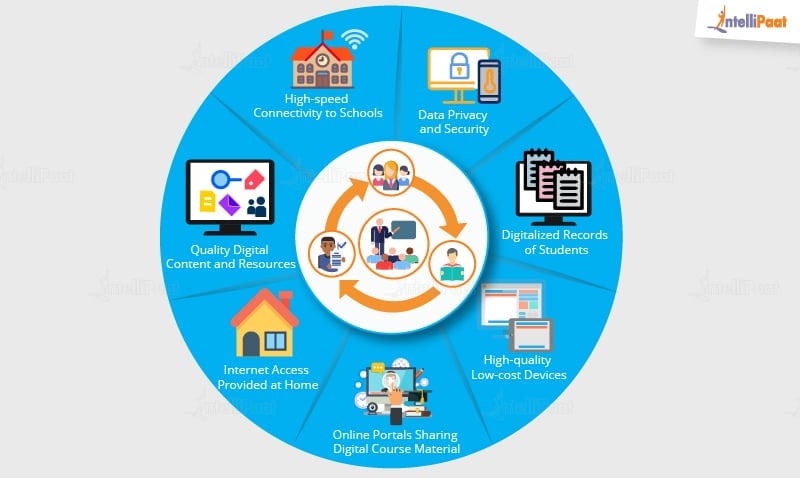 The education industry is flooded with huge amounts of data related to students, faculty, courses, results, and whatnot. Now, we have realized that proper study and analysis of this data can provide insights that can be used to improve the operational effectiveness and working of educational institutes.Following are some of the fields in the education industry that has been transformed by big data-motivated changes:Customized and Dynamic Learning ProgramsCustomized programs and schemes to benefit individual students can be created using the data collected based on each student’s learning history. This improves the overall student results.Reframing Course MaterialReframing the course material according to the data that is collected based on what a student learns and to what extent by real-time monitoring of the components of a course is beneficial for the students.Grading SystemsNew advancements in grading systems have been introduced as a result of a proper analysis of student data.Career PredictionAppropriate analysis and study of every student’s records will help understand each student’s progress, strengths, weaknesses, interests, and more. It would also help in determining which career would be the most suitable for the student in the future.The applications of big data have provided a solution to one of the biggest pitfalls in the education system, that is, the one-size-fits-all fashion of academic set-up, by contributing to e-learning solutions.Example of big data application in the Education IndustryThe University of Alabama has more than 38,000 students and an ocean of data. In the past when there were no real solutions to analyze that much data, some of them seemed useless. Now, administrators can use analytics and data visualizations for this data to draw out patterns of students revolutionizing the university’s operations, recruitment, and retention efforts.Prepare yourself for the industry by going through this Hadoop Interview Questions And Answers!Big Data Application in Healthcare Industry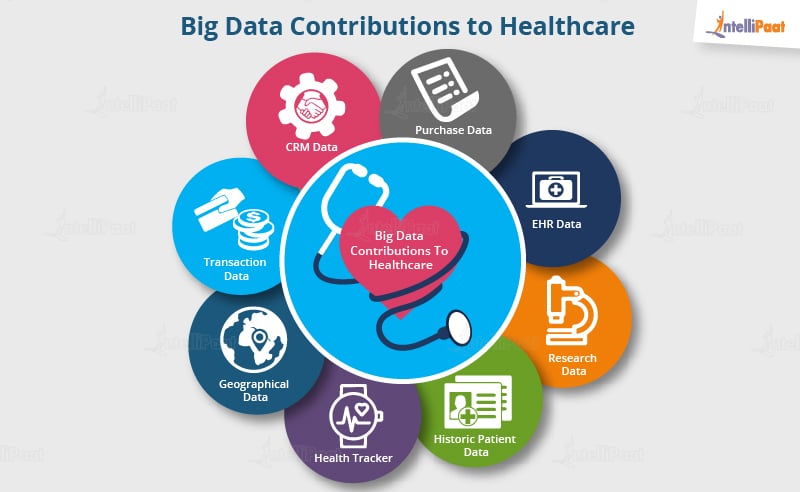 Healthcare is yet another industry that is bound to generate a huge amount of data. Following are some of how big data has contributed to healthcare:Big data reduces the costs of a treatment since there are fewer chances of having to perform unnecessary diagnoses.It helps in predicting outbreaks of epidemics and also in deciding what preventive measures could be taken to minimize the effects of the same.It helps avoid preventable diseases by detecting them in the early stages. It prevents them from getting any worse which in turn makes their treatment easy and effective.Patients can be provided with evidence-based medicine identified and prescribed after researching past medical results.Enroll in Data Analytics Course in Bangalore, if you are interested in learning all about data analytics.Example of Big Data Application In HealthcareWearable devices and sensors have been introduced in the healthcare industry which can provide real-time feed to the electronic health record of a patient. One such technology is Apple.Apple has come up with Apple HealthKit, CareKit, and ResearchKit. The main goal is to empower iPhone users to store and access their real-time health records on their phones.Become a master of Hadoop by going through this online Hadoop training in London!Bottom of FormApplication of Big Data in Government Sector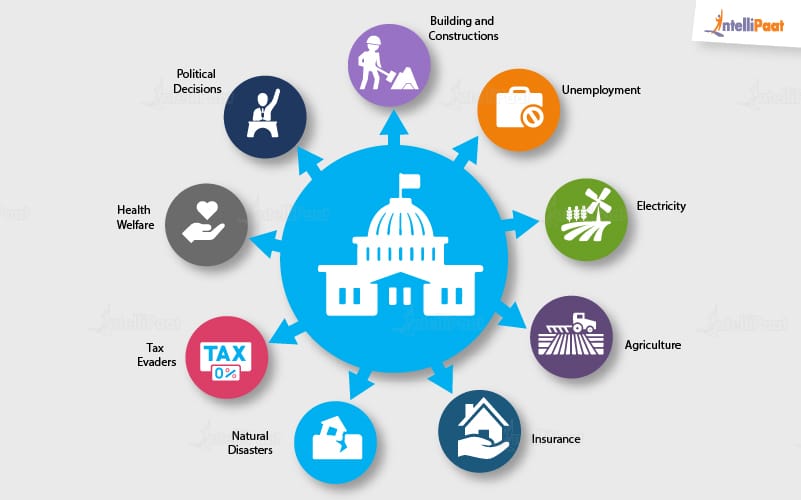 Governments, be it of any country, come face to face with a huge amount of data almost daily. The reason for this is, they have to keep track of various records and databases regarding their citizens, their growth, energy resources, geographical surveys, and many more. All this data contributes to big data. The proper study and analysis of this data, hence, helps governments in endless ways. A few of them are as follows:Welfare SchemesIn making faster and more informed decisions regarding various political programsTo identify areas that are in immediate need of attentionTo stay up to date in the field of agriculture by keeping track of all existing land and livestock.To overcome national challenges such as unemployment, terrorism, energy resources exploration, and much more.Cyber SecurityBig Data is hugely used for deceit recognition in the domain of cyber security.It is also used in catching tax evaders.Cyber security engineers protect networks and data from unauthorized access.Example of Big Data Application in Government SectorFood and Drug Administration (FDA) which runs under the jurisdiction of the Federal Government of the USA leverages the analysis of big data to discover patterns and associations to identify and examine the expected or unexpected occurrences of food-based infections.Go through the Hadoop Course in New York to get a clear understanding of Big Data Hadoop!Application of Big Data in Media and EntertainmentWith people having access to various digital gadgets, the generation of a large amount of data is inevitable and this is the main cause of the rise in big data in the media and entertainment industry.Other than this, social media platforms are another way in which a huge amount of data is generated. Although businesses in the media and entertainment industry have realized the importance of this data, they have been able to benefit from it for their growth.Some of the benefits extracted from big data in the media and entertainment industry are given below:Predicting the interests of audiencesOptimized or on-demand scheduling of media streams in digital media distribution platformsGetting insights from customer reviewsEffective targeting of the advertisementsBig Data Application Example in Media and EntertainmentSpotify, on-demand music-providing platform, uses Big Data Analytics, collects data from all its users around the globe, and then uses the analyzed data to give informed music recommendations and suggestions to every individual user.Amazon Prime which offers, videos, music, and Kindle books in a one-stop shop is also big on using big data.Big Data Application in Weather Patterns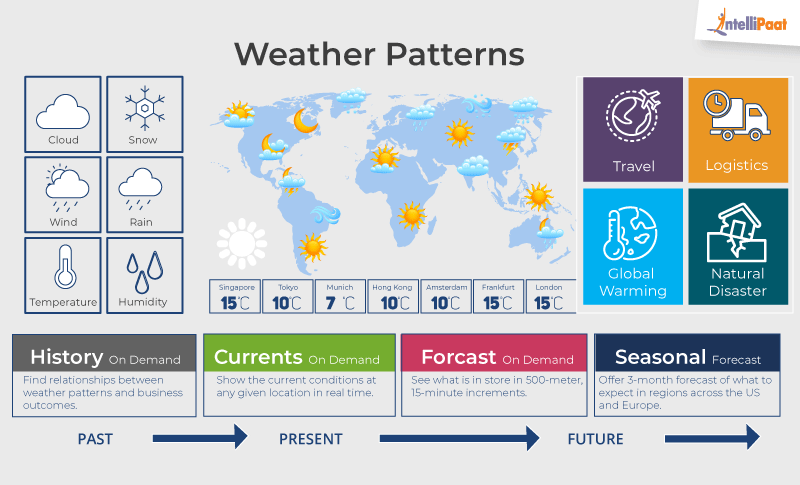 There are weather sensors and satellites deployed all around the globe. A huge amount of data is collected from them, and then this data is used to monitor the weather and environmental conditions.All of the data collected from these sensors and satellites contribute to big data and can be used in different ways such as:In weather forecastingTo study global warmingIn understanding the patterns of natural disastersTo make necessary preparations in the case of crisesTo predict the availability of usable water around the worldBig Data Application Example in Weather PatternsIBM Deep Thunder, which is a research project by IBM, provides weather forecasting through high-performance computing of big data. IBM is also assisting Tokyo with improved weather forecasting for natural disasters or predicting the probability of damaged power lines.Want to become a master in Big Data technologies? Check out this Hadoop Training in Toronto!Big Data in Transportation Industry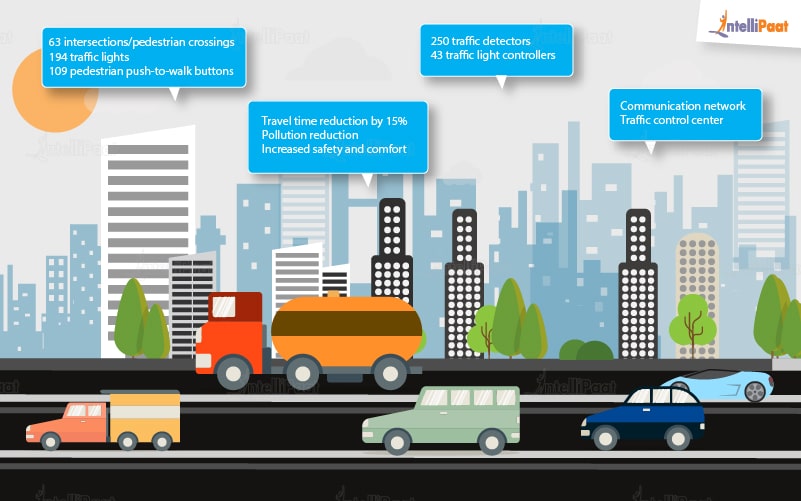 Since the rise of big data, it has been used in various ways to make transportation more efficient and easy. Following are some of the areas where big data contributes to transportation.Route planning: Big data can be used to understand and estimate users’ needs on different routes and multiple modes of transportation and then utilize route planning to reduce their wait time.Congestion management and traffic control: Using big data, real-time estimation of congestion and traffic patterns is now possible. For example, people are using Google Maps to locate the least traffic-prone routes.The level of traffic: Using the real-time processing of big data and predictive analysis to identify accident-prone areas can help reduce accidents and increase the safety level of traffic.ExampleLet’s take Uber as an example here. Uber generates and uses a huge amount of data regarding drivers, their vehicles, locations, every trip from every vehicle, etc. All this data is analyzed and then used to predict supply, demand, location of drivers, and fares that will be set for every trip.And guess what? We too make use of this application when we choose a route to save fuel and time, based on our knowledge of having taken that particular route sometime in the past. In this case, we analyzed and made use of the data that we had previously acquired on account of our experience, and then we used it to make a smart decision. It’s pretty cool that big data has played parts not only in big fields but also in our smallest day-to-day life decisions too.Big Data Application in Banking Sector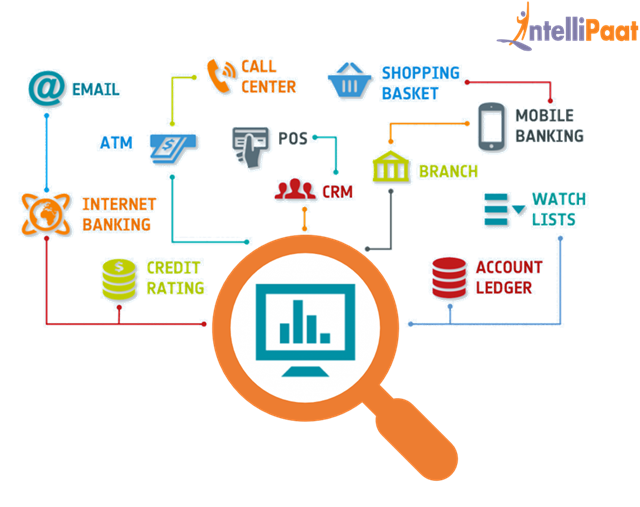 The amount of data in the banking sector is skyrocketing every second. According to the GDC prognosis, this data is estimated to grow 700 percent by the end of the next year. Proper study and analysis of this data can help detect any illegal activities that are being carried out such as:Misuse of credit/debit cardsVenture credit hazard treatmentBusiness clarityCustomer statistics alterationMoney launderingRisk mitigationBig Data in MarketingTraditional marketing techniques were based on the survey and one-on-one interactions with the customers. Companies would run advertisements on radios, TV channels, and newspapers, and put huge banners on the roadside. Little did they know about the impact of their ads on the customer. With the evolution of the internet and technologies like big data, this field of marketing also went digital, known as Digital Marketing. Today, with big data, you can collect huge amounts of data and get to know the choices of millions of customers in a few seconds. Business Analysts analyze the data to help marketers run campaigns, increase click-through rates, put relevant advertisements, improve the product, and cover the nuances to reach the desired target. For example, Amazon collected data about the purchase done by millions of people around the world. They analyzed the purchase patterns and payment methods used by the customers and used the results to design new offers and advertisements. Big Data in Business InsightsOne of the best Big Data applications we can see in modern industries is generating business insights. Around 60 percent of the total data collected by various enterprises and social media websites is either unstructured or didn’t get analyzed by them. This data if used correctly, can solve a lot of problems related to profits, customer satisfaction, and product development. Luckily, companies are now getting aware of the importance of using the latest technologies to manage and analyze this data more effectively. One of the companies named Netflix is using Big Data to understand the user behavior, the type of content they like, popular movies on the website, similar content that can suggest to the user, and which series or movies should they invest in. Big Data in Space SectorSpace agencies of different countries collect huge amounts of data every day by observing outer space and information received from satellites orbiting the earth, probes studying outer space, and rovers on other planets. They analyze petabytes of data and use them to simulate the flight path before launching the actual payload in space. Before launching any rocket, it is necessary to run complex simulations and consider various factors like weather, payload, orbit location, trajectory, etc. For example, NASA is collecting data from different satellites and rovers about the geography, atmospheric conditions, and other factors of mars for their upcoming mission. It uses big data to manage all that data and analyzes that to run simulations.